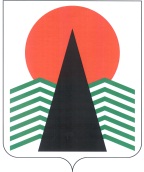 Муниципальное образование Нефтеюганский районГЛАВАНефтеюганского  района  ПОСТАНОВЛЕНИЕг.НефтеюганскО внесении изменений в постановлениеГлавы Нефтеюганского района от 04.04.2012 № 10-пНа основании решения Думы Нефтеюганского района от 07.02.2013                            «Об утверждении структуры администрации Нефтеюганского района»                                  (с изменениями на 08.04.2015 № 577)  п о с т а н о в л я ю:1.	Внести в постановление Главы Нефтеюганского района от 04.04.2012          № 10-п «О Совете глав Нефтеюганского района» (с изменениями на 31.12.2014                      № 180-п) следующие изменения:1.1.	В пункте 19.2 приложения 1 к постановлению слова «управление по вопросам местного самоуправления» заменить словами «управление по вопросам местного самоуправления и обращениям граждан»;1.2.	В приложении 2 к постановлению наименование должности Шепитько Л.М. изложить в следующей редакции: «заместитель начальника управления по вопросам местного самоуправления и обращениям граждан».2.	Настоящее постановление подлежит размещению на официальном сайте органов местного самоуправления Нефтеюганского района в сети Интернет.3.	Контроль за исполнением настоящего постановления осуществляю лично. Глава Нефтеюганского района                                                         В.Н.Семенов19.10.2015№   98-п   .